Publicado en Madrid el 28/12/2023 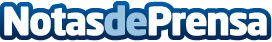 Gil Lozano Abogados explica cómo acertar con la elección de un abogado penalSi se tiene que afrontar una demanda en contra, buscar un buen abogado en Derecho Penal permite tener el mejor asesoramiento durante todo el proceso y alcanzar un resultado final satisfactorioDatos de contacto:Yolanda Gil LozanoGil Lozano Abogados91 230 14 52Nota de prensa publicada en: https://www.notasdeprensa.es/gil-lozano-abogados-explica-como-acertar-con Categorias: Nacional Derecho Madrid http://www.notasdeprensa.es